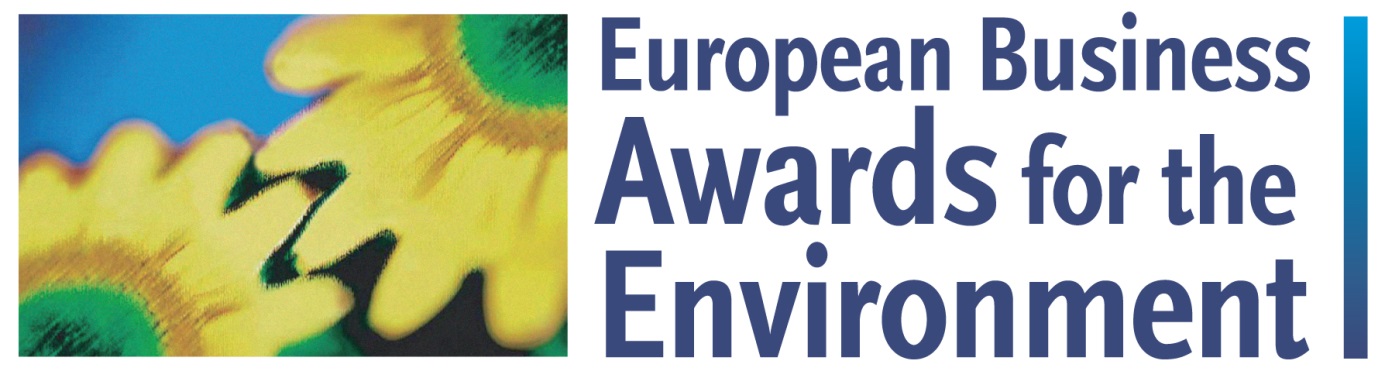 Abstrakt(max 1-2 sider – Arial 10)
Titel: Virksomhed: Antal ansatte: 	Adresse: 	Kontaktperson: 	E-mail: Telefon: 	Bilagsmateriale:Ja    NejHvis ja – opgiv venligst bilag/type (f.eks. tegning, CDROM, pjece osv.):Bilag 1: Bilag 2: Bilag 3: Kort projektbeskrivelse:Udviklingsfase (prototype/on the market/international):Kort om resultater og fordele:Tilmeldingsformular(max 4 sider inkl. synopsis – Arial 10)Synopsis: (max 1 side/kort resumé af projektets hovedidé)Beskriv hvordan samarbejdet opstodHvad er samarbejdets formål og hvordan forventes projektet at bidrage til: Miljøbeskyttelse Økonomisk udviklingSocial lighedBeskriv venligst:Hvilke aftaler og ressourcer indgår i samarbejdet;Hvordan sikres det at samarbejdet fungerer fair og gennemskueligt for alle parter Målelige og vedvarende fordele af bæredygtig karakter Hvordan har samarbejdet opnået disse fordele mere effektivt end hvis parterne havde gennemført projektet individuelt (f.eks. afstedkom samarbejdet synergi-effekter eller undgik man ineffektive arbejdsgange)?Hvilket potentiale er der for at udbrede samarbejdets innovative perspektiver i anden sammenhæng?Hvordan kan processen relateres til forbedring af FNs verdensmål for bæredygtig udvikling?Bidrager virksomhedens aktivitet positivt til beskyttelse, ansvarlig adfærd eller genoprettelse af biodiversitet? Ja Nej - Hvis ja, hvordan?Hvilke økosystemer/arter påvirkes positivt af virksomhedens aktivitet Hvordan påvirkes biodiversitet af virksomhedens aktivitetHvordan kan dette beskrives I et bæredygtigheds perspektivAndre informationer relevante for bedømmelsen: